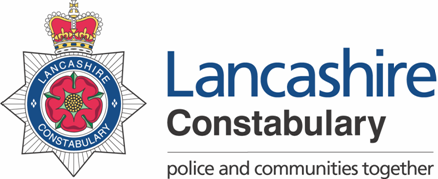 ROLE PROFILEPlease note the link will provide information about all competency levels however you should refer to the level indicated above. The levels are progressive so for example if level 2 is applicable all the areas in Level 1 & 2 in that competency area would apply to the role.Please note that the use of the terms “Assessment & Interview” is based upon candidates being successfully short-listed. In addition, the Division reserves the right to select the most suitable candidate based upon any combination of assessments that is deems appropriate.	 			     			 Date last updated: February 2019PROCURE TO PAY ASSISTANTPROGRESSION ARRANGEMENTS(The following arrangements are all subject to the needs of the post and not the post holder and can be superseded by management if there is a demonstrable link to the CPD)LC 3	On appointment	Able to demonstrate (with minimal supervision) the ability to undertake:Accurate processing of invoicesAccurate processing and receipting of requisitions Accurate booking of business travelCoding of expenditureInterrogate financial accounting systemsClear errors/validation reportsAmend and cancel purchase ordersDeal with queries from suppliers, and staffReconcile individual supplier accountUse Microsoft Office software applicationsUndertake basic oral and written communicationLC 4	After proven satisfactory and assessable performance in the post at LC 3 level and able to demonstrate (with minimal supervision) the ability to:Produce non-standard correspondenceDeal with more complex queries from suppliers and staffProduce less routine reports from Accounts Payable and Procurement systemExperience of interpreting numerical information and policy and proceduresExperience of analysing and interpreting numerical and verbal informationEffective team workingMeeting deadlines and prioritising workloadAbility to improve efficiency within the sectionNOTEAssessable performance will be determined by the first line manager and evidence through CPD.It is the postholders responsibility to apply for progression arrangements by demonstrating that they have achieved the necessary competence under each of the criteria outlined in the progression arrangements.Post Title:Procure to Pay AssistantProcure to Pay AssistantGrade:LC 3-4 (progression arrangements apply)JE: 1840Location:HQ Finance, Procurement and Transactional ServicesHQ Finance, Procurement and Transactional ServicesResponsible to:Procure to Pay Team LeaderProcure to Pay Team LeaderResponsible for:N/AN/AJob Purpose:To facilitate the requisitioning and payment of goods, services and business travel for the Constabulary.Key Responsibilities:This is not a comprehensive list of all the tasks which may be required of the post holder. It is illustrative of the general nature and level of responsibility of the work to be undertaken.Facilitate the accurate requisition and receipting of orders, monitoring, verifying invoices in line with Force Policy.Accurate processing of Accounts Payable invoices.Ensure appropriate reconciliations and queries are addressed in a timely mannerFacilitate travel bookings in line with Force policy.Adhere to Procure to Pay procedures, providing advice and solutions to departments, divisions and suppliers in line with Force policy and contracts.Demonstrate a strong personal commitment to delivering and achieving value for money, whilst providing high quality service.Take responsibility for improving your performance by participating in Continuous Professional Development (CPD) process with your manager.To carry out any other duties which are consistent with the nature, responsibilities and grading of the postBehaviours :Behaviours :Behaviours :The Competency and Values Framework (CVF) has six competencies that are clustered into three groups. These competencies will be incorporated into the interview stage of the selection process.For more details on these competencies please follow the link provided.https://profdev.college.police.uk/competency-values/This role is required to operate at or be working towards the levels indicated below:The Competency and Values Framework (CVF) has six competencies that are clustered into three groups. These competencies will be incorporated into the interview stage of the selection process.For more details on these competencies please follow the link provided.https://profdev.college.police.uk/competency-values/This role is required to operate at or be working towards the levels indicated below:The Competency and Values Framework (CVF) has six competencies that are clustered into three groups. These competencies will be incorporated into the interview stage of the selection process.For more details on these competencies please follow the link provided.https://profdev.college.police.uk/competency-values/This role is required to operate at or be working towards the levels indicated below:Resolute, compassionate and committedResolute, compassionate and committedResolute, compassionate and committedBehaviourLevelTo be Identified byWe are emotionally aware1InterviewWe take ownership1InterviewInclusive, enabling and visionary leadershipInclusive, enabling and visionary leadershipInclusive, enabling and visionary leadershipWe are collaborative1InterviewWe deliver, support and inspire1InterviewIntelligent, creative and informed policingIntelligent, creative and informed policingIntelligent, creative and informed policingWe analyse critically1InterviewWe are innovative and open minded1InterviewValues :Values :All roles are expected to know understand and act within the ethics and values of the Police Service. These will be assessed within the application/assessment or interview stage of the recruitment/selection process.All roles are expected to know understand and act within the ethics and values of the Police Service. These will be assessed within the application/assessment or interview stage of the recruitment/selection process.IntegrityImpartialityPublic ServiceTransparencyQualification Qualification Qualification EssentialDesirableTo be identified by4 GCSEs Grade C or above (or equivalent including English and Maths)Application FormKnowledge / ExperienceKnowledge / ExperienceKnowledge / ExperienceExperience of working in an administrative/clerical role within a busy office environmentApplication FormExperience of working with minimal supervision, organising and prioritising own workload.Application Form / InterviewExperience of investigating problems, developing solutions and taking appropriate timely action to resolve them.Application Form / InterviewExperience of working effectively as part of a team.Application Form / InterviewExperience of inputting, updating, and maintaining computerised and manual filing/record systems.Application Form / InterviewDemonstrate self-motivation and willingness to develop self within role.Application Form / InterviewKnowledge & experience of Oracle Procurement and Financial SystemsInterviewExperience of composing letters and memos and responding to routine correspondence.Application Form / InterviewExperience of using Microsoft Software applications (incl. Word, Excel)Application Form / InterviewPromote and comply with our obligations under the Equality Act 2010, Data Protection and Health & safety legislation in the delivery of service and the treatment of othersApplication Form / InterviewOtherOtherOtherAn acceptable level of sickness absence in accordance with the Constabulary’s Attendance Policy.Attendance to be checked post interview by Recruitment for internal staff, via references for external applicantsDemonstrates a flexible and supportive approach to colleagues and willing attitude to working practices and hours.Interview